АГЕНЦИЯ ПО ОБЩЕСТВЕНИ ПОРЪЧКИ1000 София, ул. "Леге" 4 e-mail: aop@aop.bg, pk@aop.bg интернет адрес: http://www.aop.bg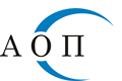 Обявление за приключване на договор за обществена поръчкаI.2) Вид на възложителя(попълва се от публичен възложител)◯ Министерство или друг държавен орган, включително техни регионални или местни подразделения ◯ Национална агенция/служба ◯ Регионален или местен орган◯ Регионална или местна агенция/служба◯ Публичноправна организация◯ Европейска институция/агенция или международна организация◯ Друг тип (моля уточнете)  [……]I.3) Основна дейност (попълва се от публичен възложител)◯ Обществени услуги◯ Отбрана◯ Обществен ред и сигурност◯ Околна среда◯ Икономически и финансови дейности◯ Здравеопазване◯ Настаняване/жилищно строителство и места за отдих и култура◯ Социална закрила◯ Отдих, култура и вероизповедание◯ Образование◯ Друга дейност (моля пояснете)  [……]I.4) Основна дейност (попълва се от секторен възложител)◯ Производство, пренос и разпределение на природен газ и топлинна енергия ◯ Електрическа енергия◯ Добив на газ или нефт◯ Проучване и добив на въглища или други твърди горива◯ Вода◯ Пощенски услуги◯ Железопътни услуги◯ Градски железопътни, трамвайни, тролейбусни или автобусни услуги◯ Пристанищни дейности◯ Летищни дейности◯ Друга дейност (моля пояснете)  [……]V: Допълнителна информация (когато е приложимо) [……] VI: ДАТА на изпращанеДата: [……]  (дд/мм/гггг)VII: Възложител:VII.1) Име и фамилия: [……]VII.2) Длъжност:  [……]РАЗДЕЛ I: Възложител: ◯ Публичен◯ СекторенРАЗДЕЛ I: Възложител: ◯ Публичен◯ СекторенI.1) Наименование и адресI.1) Наименование и адресОфициално наименование:[……]Официално наименование:[……]Национален регистрационен номер:  [……]Национален регистрационен номер:  [……]Пощенски адрес:[……]Пощенски адрес:[……]Град:[……]код NUTS:[……]Пощенски код:[……]Държава:[……]Лице за контакт: [……]Лице за контакт: [……]Телефон:[……]Телефон:[……]Електронна поща:[……]Електронна поща:[……]Факс:[……]Факс:[……]Интернет адрес/иИнтернет адрес/иОсновен адрес (URL): [……]Основен адрес (URL): [……]Адрес на профила на купувача (URL): [……]Адрес на профила на купувача (URL): [……]РАЗДЕЛ II: Ред на възлагане, предхождащ сключването на договораII.1) Обект на поръчката◯ Строителство◯ Доставки◯ УслугиII.2) Уникален № на поръчкатаПубликувана в Регистъра на обществените поръчки под уникален №   [……] -  [……] -  [……]  (nnnnn-yyyy-xxxx)II.3) Описание на предмета на поръчката   [……]РАЗДЕЛ III: Условия на договораРАЗДЕЛ III: Условия на договораРАЗДЕЛ III: Условия на договораРАЗДЕЛ III: Условия на договораРАЗДЕЛ III: Условия на договораРАЗДЕЛ III: Условия на договора	III.1) Номер на договора [……]	 от [……](дд/мм/гггг) 	III.1) Номер на договора [……]	 от [……](дд/мм/гггг) 	III.1) Номер на договора [……]	 от [……](дд/мм/гггг) 	III.1) Номер на договора [……]	 от [……](дд/мм/гггг) 	III.1) Номер на договора [……]	 от [……](дд/мм/гггг) 	III.1) Номер на договора [……]	 от [……](дд/мм/гггг) III.2) Договорът е сключен след◯  процедура за възлагане на обществена поръчка◯  рамково споразумение◯  динамична система за покупки◯  квалификационна система◯  обява за събиране на оферти/покана до определени лицаIII.2) Договорът е сключен след◯  процедура за възлагане на обществена поръчка◯  рамково споразумение◯  динамична система за покупки◯  квалификационна система◯  обява за събиране на оферти/покана до определени лицаIII.2) Договорът е сключен след◯  процедура за възлагане на обществена поръчка◯  рамково споразумение◯  динамична система за покупки◯  квалификационна система◯  обява за събиране на оферти/покана до определени лицаIII.2) Договорът е сключен след◯  процедура за възлагане на обществена поръчка◯  рамково споразумение◯  динамична система за покупки◯  квалификационна система◯  обява за събиране на оферти/покана до определени лицаIII.2) Договорът е сключен след◯  процедура за възлагане на обществена поръчка◯  рамково споразумение◯  динамична система за покупки◯  квалификационна система◯  обява за събиране на оферти/покана до определени лицаIII.2) Договорът е сключен след◯  процедура за възлагане на обществена поръчка◯  рамково споразумение◯  динамична система за покупки◯  квалификационна система◯  обява за събиране на оферти/покана до определени лицаIII.3) Изпълнител по договораIII.3) Изпълнител по договораIII.3) Изпълнител по договораIII.3) Изпълнител по договораIII.3) Изпълнител по договораIII.3) Изпълнител по договораОфициално наименование:[……]Официално наименование:[……]Официално наименование:[……]Национален регистрационен номер:  [……]Национален регистрационен номер:  [……]Национален регистрационен номер:  [……]Пощенски адрес:[……]Пощенски адрес:[……]Пощенски адрес:[……]Пощенски адрес:[……]Пощенски адрес:[……]Пощенски адрес:[……]Град:[……]код NUTS:[……]код NUTS:[……]Пощенски код:[……]Пощенски код:[……]Държава:[……]Електронна поща:[……]Електронна поща:[……]Електронна поща:[……]Телефон:[……]Телефон:[……]Телефон:[……]Интернет адрес: (URL):  [……]Интернет адрес: (URL):  [……]Интернет адрес: (URL):  [……]Факс:[……]Факс:[……]Факс:[……]	Изпълнителят е МСП:   	◯  да ◯  не(МСП - както е определено в Препоръка 2003/361/ЕО на Комисията)	Изпълнителят е МСП:   	◯  да ◯  не(МСП - както е определено в Препоръка 2003/361/ЕО на Комисията)	Изпълнителят е МСП:   	◯  да ◯  не(МСП - както е определено в Препоръка 2003/361/ЕО на Комисията)	Изпълнителят е МСП:   	◯  да ◯  не(МСП - както е определено в Препоръка 2003/361/ЕО на Комисията)	Изпълнителят е МСП:   	◯  да ◯  не(МСП - както е определено в Препоръка 2003/361/ЕО на Комисията)	Изпълнителят е МСП:   	◯  да ◯  не(МСП - както е определено в Препоръка 2003/361/ЕО на Комисията)(Използвайте толкова пъти, колкото е необходимо)(Използвайте толкова пъти, колкото е необходимо)(Използвайте толкова пъти, колкото е необходимо)(Използвайте толкова пъти, колкото е необходимо)(Използвайте толкова пъти, колкото е необходимо)(Използвайте толкова пъти, колкото е необходимо)	Поръчката е възложена на обединение:	◯  да ◯  не	Поръчката е възложена на обединение:	◯  да ◯  не	Поръчката е възложена на обединение:	◯  да ◯  не	Поръчката е възложена на обединение:	◯  да ◯  не	Поръчката е възложена на обединение:	◯  да ◯  не	Поръчката е възложена на обединение:	◯  да ◯  не	III.4) При изпълнението участват подизпълнители	◯  да ◯  не	III.4) При изпълнението участват подизпълнители	◯  да ◯  не	III.4) При изпълнението участват подизпълнители	◯  да ◯  не	III.4) При изпълнението участват подизпълнители	◯  да ◯  не	III.4) При изпълнението участват подизпълнители	◯  да ◯  не	III.4) При изпълнението участват подизпълнители	◯  да ◯  неОфициално наименование:Официално наименование:Дейност, изпълнявана Дейност, изпълнявана Дял на участие на подизпълнителя: Дял на участие на подизпълнителя: [……][……]от подизпълнителя:[……]от подизпълнителя:[……](% от договора)[……](% от договора)[……](използвайте толкова пъти, колкото е необходимо)(използвайте толкова пъти, колкото е необходимо)(използвайте толкова пъти, колкото е необходимо)(използвайте толкова пъти, колкото е необходимо)(използвайте толкова пъти, колкото е необходимо)(използвайте толкова пъти, колкото е необходимо)III.5) Предмет на договора [……]III.5) Предмет на договора [……]III.5) Предмет на договора [……]III.5) Предмет на договора [……]III.5) Предмет на договора [……]III.5) Предмет на договора [……]III.6) Срок на изпълнениеСрок за изпълнение в месеци :[……]      или    	дни: [……] (от сключването на договора) илиначална дата: [……] (дд/мм/гггг)  крайна дата: [……] (дд/мм/гггг)III.6) Срок на изпълнениеСрок за изпълнение в месеци :[……]      или    	дни: [……] (от сключването на договора) илиначална дата: [……] (дд/мм/гггг)  крайна дата: [……] (дд/мм/гггг)III.6) Срок на изпълнениеСрок за изпълнение в месеци :[……]      или    	дни: [……] (от сключването на договора) илиначална дата: [……] (дд/мм/гггг)  крайна дата: [……] (дд/мм/гггг)III.6) Срок на изпълнениеСрок за изпълнение в месеци :[……]      или    	дни: [……] (от сключването на договора) илиначална дата: [……] (дд/мм/гггг)  крайна дата: [……] (дд/мм/гггг)III.6) Срок на изпълнениеСрок за изпълнение в месеци :[……]      или    	дни: [……] (от сключването на договора) илиначална дата: [……] (дд/мм/гггг)  крайна дата: [……] (дд/мм/гггг)III.6) Срок на изпълнениеСрок за изпълнение в месеци :[……]      или    	дни: [……] (от сключването на договора) илиначална дата: [……] (дд/мм/гггг)  крайна дата: [……] (дд/мм/гггг)III.7) Стойност, посочена в договора (в цифри): 	Стойност без ДДС: [……] 	Валута:[….]Разменен курс към BGN: [……] III.7) Стойност, посочена в договора (в цифри): 	Стойност без ДДС: [……] 	Валута:[….]Разменен курс към BGN: [……] III.7) Стойност, посочена в договора (в цифри): 	Стойност без ДДС: [……] 	Валута:[….]Разменен курс към BGN: [……] III.7) Стойност, посочена в договора (в цифри): 	Стойност без ДДС: [……] 	Валута:[….]Разменен курс към BGN: [……] III.7) Стойност, посочена в договора (в цифри): 	Стойност без ДДС: [……] 	Валута:[….]Разменен курс към BGN: [……] III.7) Стойност, посочена в договора (в цифри): 	Стойност без ДДС: [……] 	Валута:[….]Разменен курс към BGN: [……] III.8) Обществената поръчка е във връзка с проект и/или програма, 	финансиран/а със средства от Европейския съюз	◯  да ◯  неФинансирането е [……] % от стойността на договора. III.8) Обществената поръчка е във връзка с проект и/или програма, 	финансиран/а със средства от Европейския съюз	◯  да ◯  неФинансирането е [……] % от стойността на договора. III.8) Обществената поръчка е във връзка с проект и/или програма, 	финансиран/а със средства от Европейския съюз	◯  да ◯  неФинансирането е [……] % от стойността на договора. III.8) Обществената поръчка е във връзка с проект и/или програма, 	финансиран/а със средства от Европейския съюз	◯  да ◯  неФинансирането е [……] % от стойността на договора. III.8) Обществената поръчка е във връзка с проект и/или програма, 	финансиран/а със средства от Европейския съюз	◯  да ◯  неФинансирането е [……] % от стойността на договора. III.8) Обществената поръчка е във връзка с проект и/или програма, 	финансиран/а със средства от Европейския съюз	◯  да ◯  неФинансирането е [……] % от стойността на договора. РАЗДЕЛ IV: Приключване на договора◯ договорът е изпълнен◯ договорът е предсрочно прекратен◯ договорът е прекратен поради унищожено рамково споразумение ◯ договорът е унищоженРАЗДЕЛ IV: Приключване на договора◯ договорът е изпълнен◯ договорът е предсрочно прекратен◯ договорът е прекратен поради унищожено рамково споразумение ◯ договорът е унищоженРАЗДЕЛ IV: Приключване на договора◯ договорът е изпълнен◯ договорът е предсрочно прекратен◯ договорът е прекратен поради унищожено рамково споразумение ◯ договорът е унищоженРАЗДЕЛ IV: Приключване на договора◯ договорът е изпълнен◯ договорът е предсрочно прекратен◯ договорът е прекратен поради унищожено рамково споразумение ◯ договорът е унищоженIV.1) Дата на приключване: [.….](дд/мм/гггг)IV.1) Дата на приключване: [.….](дд/мм/гггг)IV.1) Дата на приключване: [.….](дд/мм/гггг)IV.1) Дата на приключване: [.….](дд/мм/гггг)IV.2) Причини за прекратяване на договора/унищожаване на договора  (когато е приложимо)[……](Кратко описание на обстоятелствата, които обуславят прекратяването/унищожаването)IV.2) Причини за прекратяване на договора/унищожаване на договора  (когато е приложимо)[……](Кратко описание на обстоятелствата, които обуславят прекратяването/унищожаването)IV.2) Причини за прекратяване на договора/унищожаване на договора  (когато е приложимо)[……](Кратко описание на обстоятелствата, които обуславят прекратяването/унищожаването)IV.2) Причини за прекратяване на договора/унищожаване на договора  (когато е приложимо)[……](Кратко описание на обстоятелствата, които обуславят прекратяването/унищожаването)IV.3) Договорът е изменян◯  да ◯  неIV.3) Договорът е изменян◯  да ◯  неIV.3) Договорът е изменян◯  да ◯  неIV.3) Договорът е изменян◯  да ◯  неПроменено условиеПреди промянатаСлед промянатаПравно основание за от договора [……][……][……]промяната [……](Използвайте толкова пъти, колкото е необходимо)(Използвайте толкова пъти, колкото е необходимо)(Използвайте толкова пъти, колкото е необходимо)(Използвайте толкова пъти, колкото е необходимо)	IV.4) Договорът е изпълнен в срок	◯  да ◯  неДоговорът е изпълнен със забава от [……]	месец(а) или дни [……]	от крайния срок на изпълнение на договора.  Причини за забавата (когато е приложимо):[……](Кратко описание на причините за забавата)	IV.4) Договорът е изпълнен в срок	◯  да ◯  неДоговорът е изпълнен със забава от [……]	месец(а) или дни [……]	от крайния срок на изпълнение на договора.  Причини за забавата (когато е приложимо):[……](Кратко описание на причините за забавата)	IV.4) Договорът е изпълнен в срок	◯  да ◯  неДоговорът е изпълнен със забава от [……]	месец(а) или дни [……]	от крайния срок на изпълнение на договора.  Причини за забавата (когато е приложимо):[……](Кратко описание на причините за забавата)	IV.4) Договорът е изпълнен в срок	◯  да ◯  неДоговорът е изпълнен със забава от [……]	месец(а) или дни [……]	от крайния срок на изпълнение на договора.  Причини за забавата (когато е приложимо):[……](Кратко описание на причините за забавата)	IV.5) Договорът е изпълнен в пълен обем	◯  да ◯  не	Изпълнението е    [……]	% от предмета на договора (при частично изпълнение) .Причини за частичното изпълнение (когато е приложимо)[……](Кратко описание на причините за частично изпълнение)	IV.5) Договорът е изпълнен в пълен обем	◯  да ◯  не	Изпълнението е    [……]	% от предмета на договора (при частично изпълнение) .Причини за частичното изпълнение (когато е приложимо)[……](Кратко описание на причините за частично изпълнение)	IV.5) Договорът е изпълнен в пълен обем	◯  да ◯  не	Изпълнението е    [……]	% от предмета на договора (при частично изпълнение) .Причини за частичното изпълнение (когато е приложимо)[……](Кратко описание на причините за частично изпълнение)	IV.5) Договорът е изпълнен в пълен обем	◯  да ◯  не	Изпълнението е    [……]	% от предмета на договора (при частично изпълнение) .Причини за частичното изпълнение (когато е приложимо)[……](Кратко описание на причините за частично изпълнение)IV.6) Информация за изплатената сума по договора (в цифри): 	Стойност без ДДС: [……] 	Валута:[….]Равностойност в BGN: [……] IV.6) Информация за изплатената сума по договора (в цифри): 	Стойност без ДДС: [……] 	Валута:[….]Равностойност в BGN: [……] IV.6) Информация за изплатената сума по договора (в цифри): 	Стойност без ДДС: [……] 	Валута:[….]Равностойност в BGN: [……] IV.6) Информация за изплатената сума по договора (в цифри): 	Стойност без ДДС: [……] 	Валута:[….]Равностойност в BGN: [……] IV.7) Във връзка с изпълнението на договора се дължат или са платени неустойки ◯  да ◯  не	[] от изпълнителя	  размер [……] 	Валута:[….]	[] от възложителя	  	  размер [……] 	Валута:[….]Причини за възникване на задължението за неустойките (когато е приложимо) [……] (Кратко описание на причините за неустойките)IV.7) Във връзка с изпълнението на договора се дължат или са платени неустойки ◯  да ◯  не	[] от изпълнителя	  размер [……] 	Валута:[….]	[] от възложителя	  	  размер [……] 	Валута:[….]Причини за възникване на задължението за неустойките (когато е приложимо) [……] (Кратко описание на причините за неустойките)IV.7) Във връзка с изпълнението на договора се дължат или са платени неустойки ◯  да ◯  не	[] от изпълнителя	  размер [……] 	Валута:[….]	[] от възложителя	  	  размер [……] 	Валута:[….]Причини за възникване на задължението за неустойките (когато е приложимо) [……] (Кратко описание на причините за неустойките)IV.7) Във връзка с изпълнението на договора се дължат или са платени неустойки ◯  да ◯  не	[] от изпълнителя	  размер [……] 	Валута:[….]	[] от възложителя	  	  размер [……] 	Валута:[….]Причини за възникване на задължението за неустойките (когато е приложимо) [……] (Кратко описание на причините за неустойките)